               Қазақстан Республикасы Мәдениет және спорт министірлігі                                             Мәдениет комитетінің            «Темірбек Жүргенов атындағы Қазақ ұлттық өнер академиясы»                                 Республикалық мемлекеттік мекемесі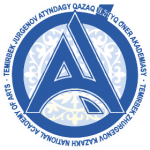                       Кәсіптік бағдар беру іс- сапарының есебі                               «Кескіндеме, мүсін және дизайн» факультеті                                               Іс-сапардың өткен уақыты: 10.04.2024- 12.04.2024жж                                               Оқытушылар құрамы: Сулейменов М.Ш. доцент                                                                                          Досжанов Б.Т. аға оқытушы.,                                       Алматы 2024жТемірбек Жүргенов атындағы қазақ ұлттық өнер академиясы, «Кескіндеме, мүсін және дизайн» факультеті, «Көркемсурет» «Сәндік өнер» кафедраларының оқытушыларының Шымкент қалаласындағы Ә Қастеев атындағы өнер және дизайн колледжіне кәсіптік бағдар беру іс-сапарының есебіІс-сапардың өткен уақыты: 10.04.2024- 12.04.2024жжОқытушылар құрамы: Сулейменов М.Ш. доцент., Досжанов Б.Т. аға оқытушы.11.04.2024ж. Шымкент қалаласындағы Ә Қастеев атындағы өнер және дизайн колледжінде кәсіптік бағдар беру іс шарасы колледждің диеректорының шығармашылық жөніндегі орынбасары Бөрібаев Талғат Смайлұлының оқу орнын таныстыруынан кейін бітіруші топтармен жүргізілді.Біз өзімізбен алып барған видео ролик, каталогтарды көрсетіп, академияны талапкерлерге таныстырып бағыт бағдар бердік. Бітіруші топтардың ішіндегі біздің академияға түсем деген талапкердің сұрақтарына толығымен жауап бердік.                                            Талапкерлер тізімі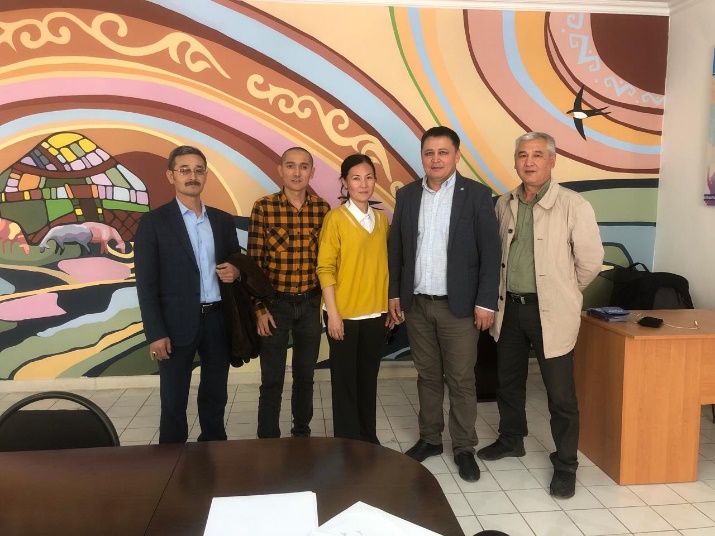 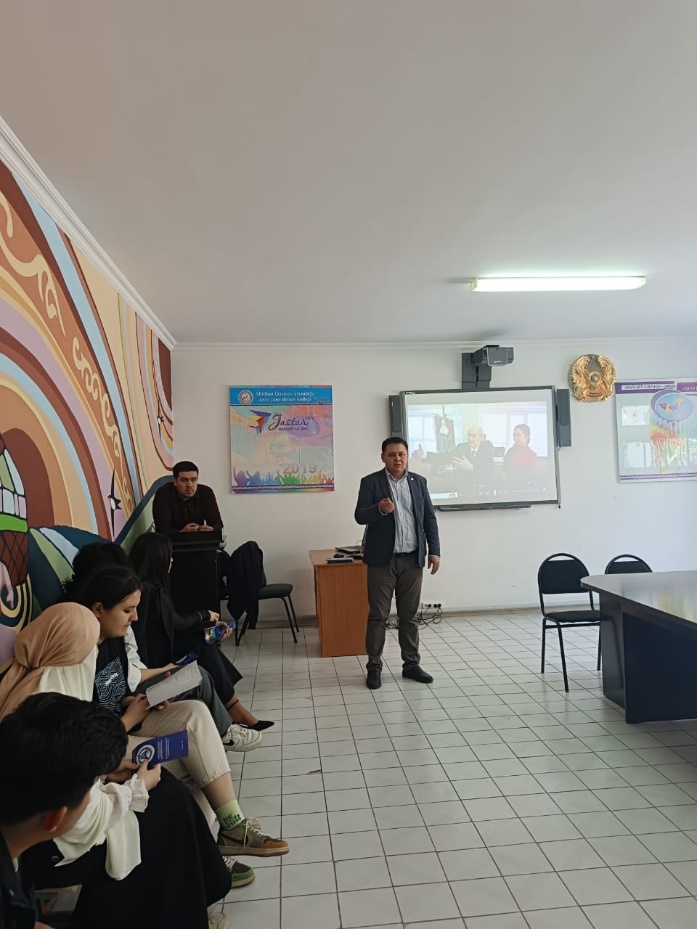 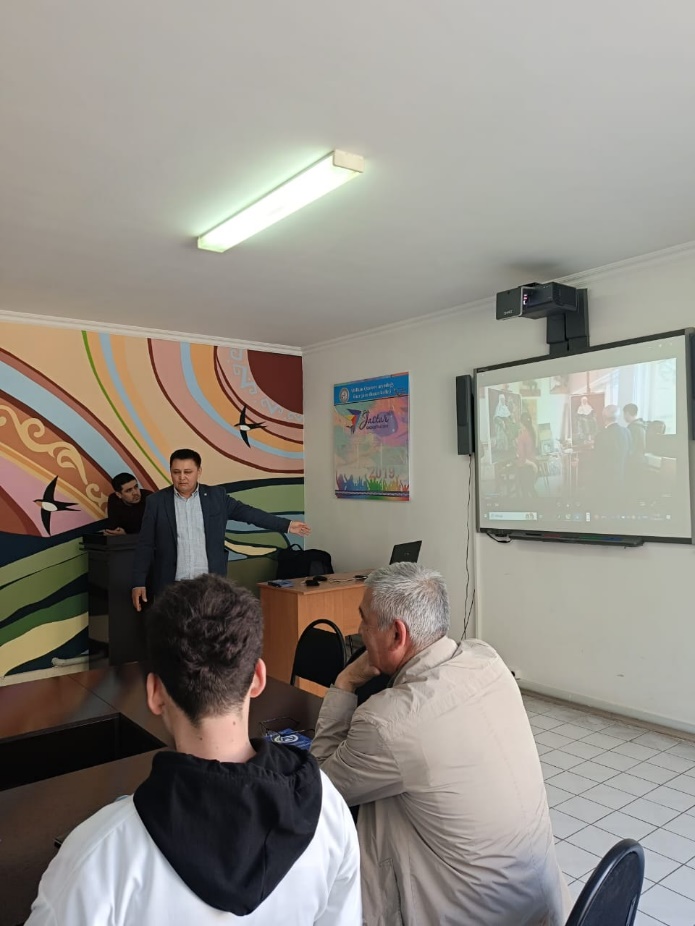 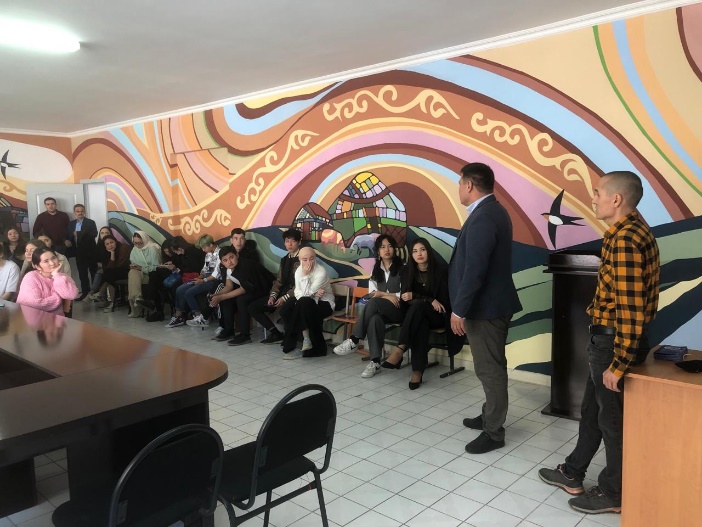 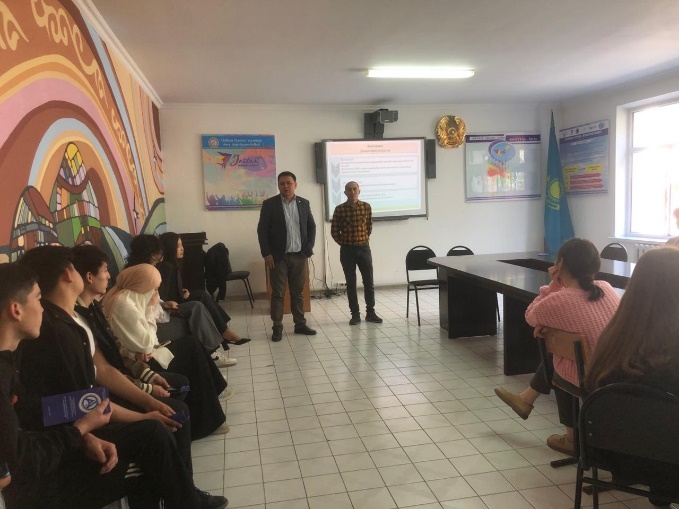 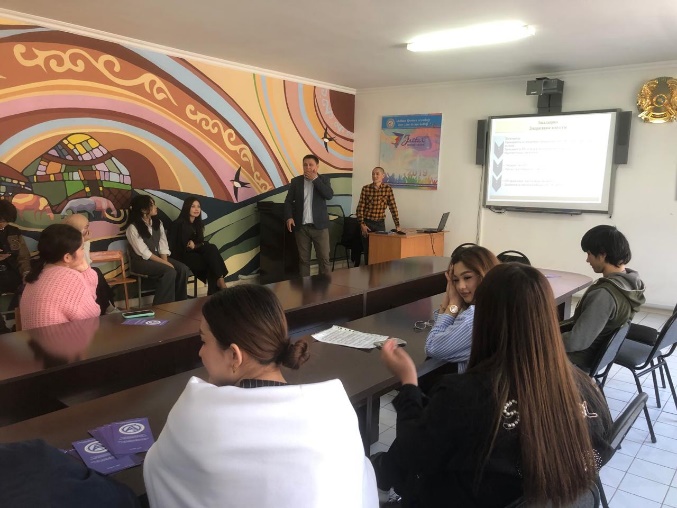 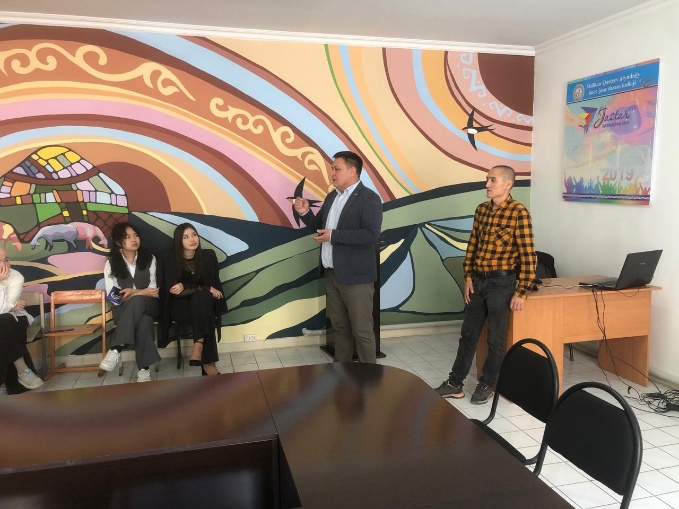 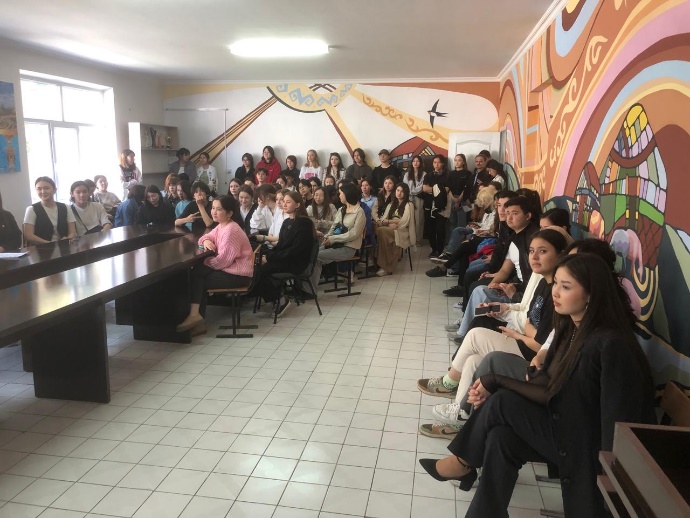 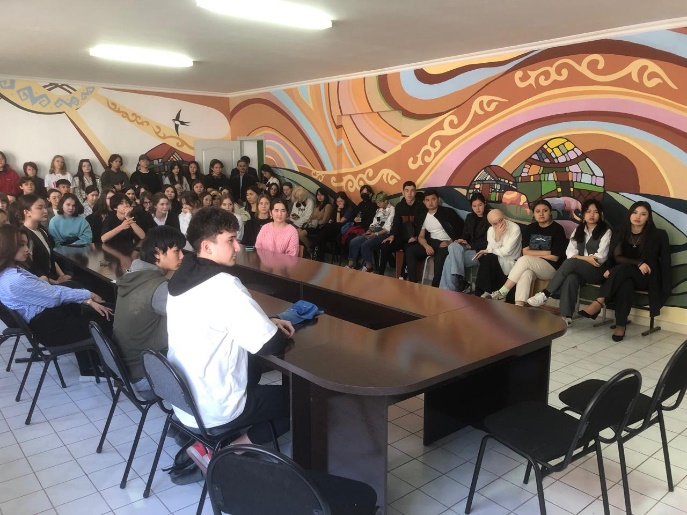 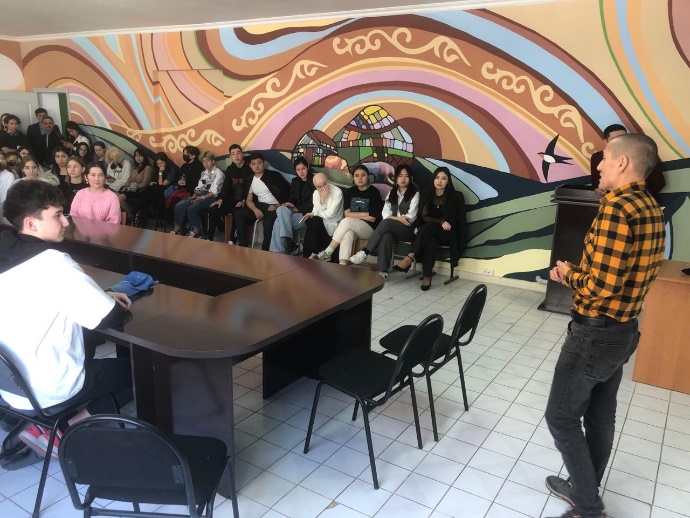 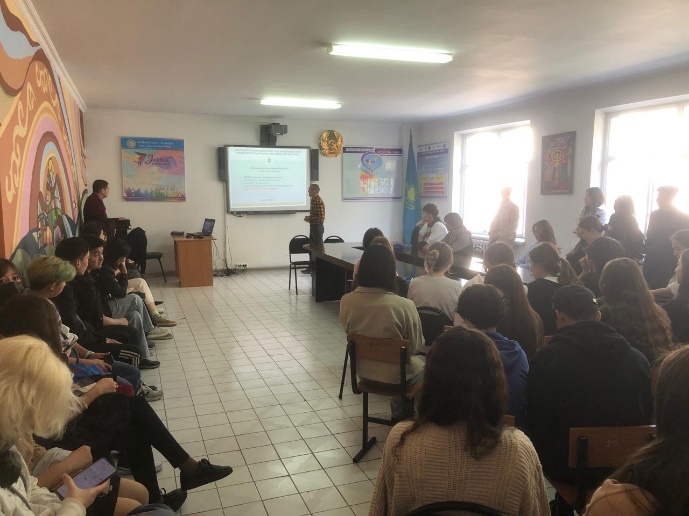 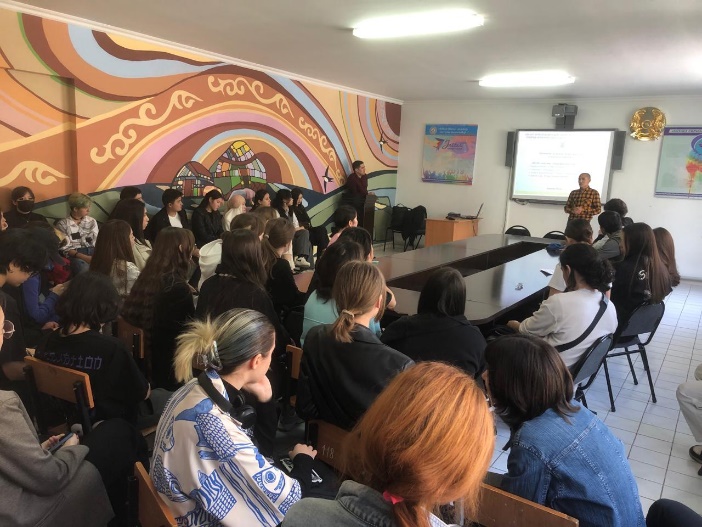 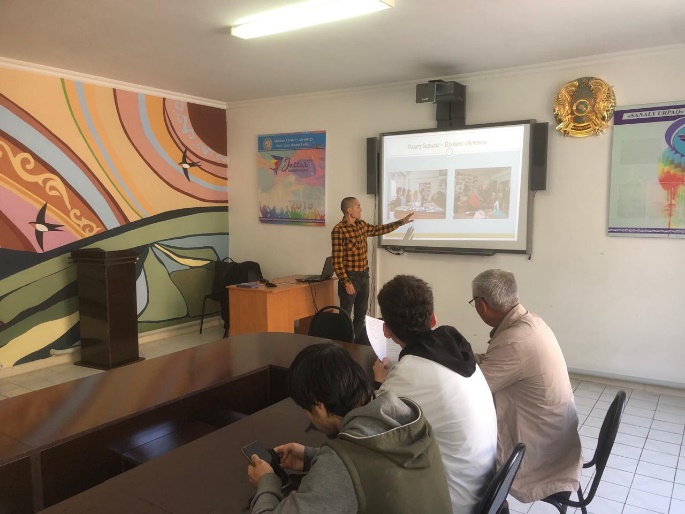 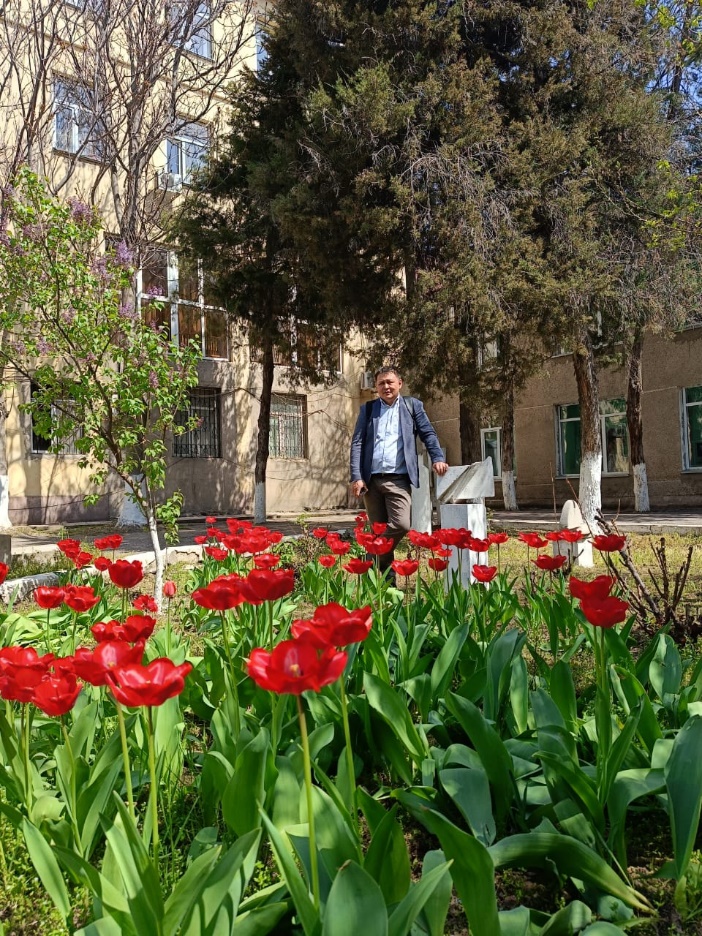 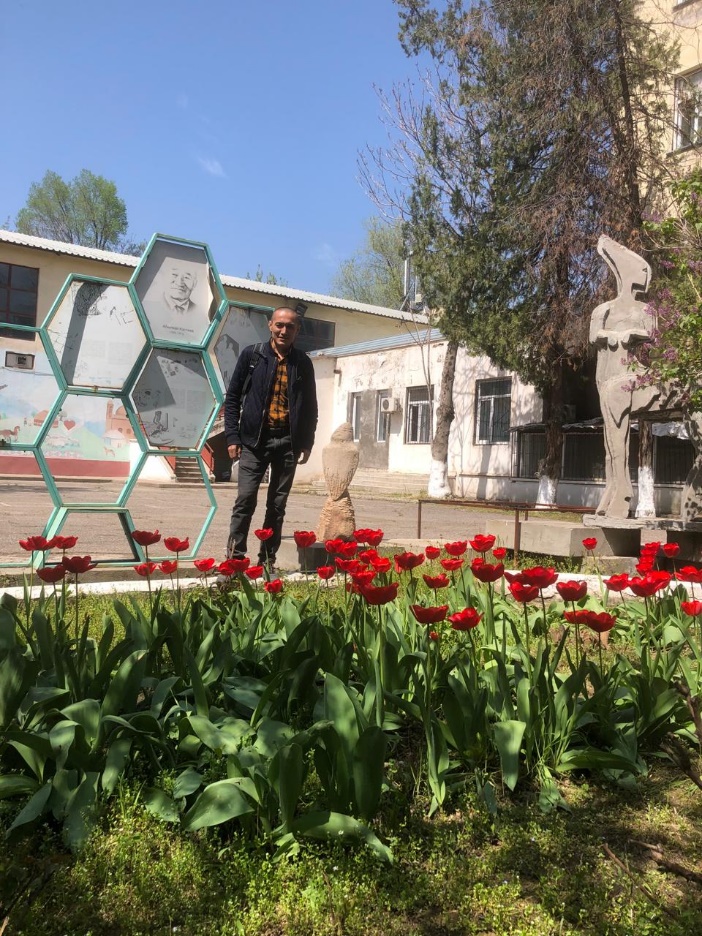 «Көркемсурет» кафедрасының доцент                         Сулейменов М.Ш. «Сәндік өнер» кафедрасының аға оқытушы                     Досжанов Б.Т. №Аты- жөніМекен жайыОқу орныБайланыс тедефоныМамандық1Сейдахмет АрайШымкент қШымкент қалаласы Ә. Қастеев атындағы өнер және дизайн колледжі87475921704Әкесі 87767070776Көркем тоқыма2Ділдабек АйгерімШымкент қШымкент қалаласы Ә. Қастеев атындағы өнер және дизайн колледжі87718917620Көркем тоқыма3Тәжен ДианаШымкент қШымкент қалаласы Ә. Қастеев атындағы өнер және дизайн колледжі87776714110Көркем тоқыма4Шамилева АяжанШымкент қШымкент қалаласы Ә. Қастеев атындағы өнер және дизайн колледжі8708247730987713651225Көркем тоқыма5Садық ҚуанышШымкент қШымкент қалаласы Ә. Қастеев атындағы өнер және дизайн колледжі87071669140Зергерлік бұйым6Өмірбаев ЕсенғалиШымкент қШымкент қалаласы Ә. Қастеев атындағы өнер және дизайн колледжі87055974177Зергерлік бұйым7Оразәлі БекасылШымкент қШымкент қалаласы Ә. Қастеев атындағы өнер және дизайн колледжі87767796913Ағашты көркемдеп өңдеу8Бектұрсын ДанаШымкент қШымкент қалаласы Ә. Қастеев атындағы өнер және дизайн колледжі77763549618Көркем тоқыма9Спабек СымбатШымкент қШымкент қалаласы Ә. Қастеев атындағы өнер және дизайн колледжі87073192078Көркем тоқыма10Кошкарова АйжанШымкент қШымкент қалаласы Ә. Қастеев атындағы өнер және дизайн колледжі87024217080Көркем тоқыма11Салтай ЖанеркеШымкент қШымкент қалаласы Ә. Қастеев атындағы өнер және дизайн колледжі87087182434Суретші безендіруші дизайн12Базарбай НұрғанымайШымкент қШымкент қалаласы Ә. Қастеев атындағы өнер және дизайн колледжі87787983086Архитектор интерьер13Пернебай ҚарақатШымкент қШымкент қалаласы Ә. Қастеев атындағы өнер және дизайн колледжі87476016503Архитектор интерьер